Course Registration Form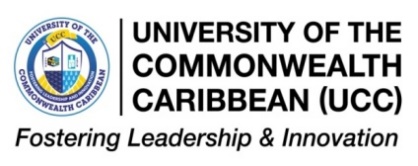 Please note carefully the process for Registration:Step 1:	Follow the steps below to select courses and seek academic advisement: Using your Curriculum Map, select your courses in AEorion, Pay attention to course code and course name.Complete the Course Registration Form and email to advisement@ucc.edu.jm (ensure the form is named as follows: Student ID number - Student name, as enrolled in AEorion)Alert your Programme Coordinator by call or email and discuss selections for approvalYour Coordinator will advise you when the form is approved.Step 2:	Proceed to SFS to make the payment due using either Option A, Option B or full payment and complete registration.Payments should be made between November 8, 2020 and January 9, 2021.Selecting a course does not constitute RegistrationOnly fully registered students will be included on course registers.Registration is not complete until the student obtains financial clearance from SFS.No student will be registered after the Late Registration/Add/Drop period 
January 22, 2021.Completing the Registration FormThis form must be sent via EMAIL to advisement@ucc.edu.jm before engaging your Advisor/Programme Coordinator.This form must be submitted even if you are making full payment via an online method.ALL students should complete the Course Registration FormThe Course Registration Form is available for download from the UCC website. Save the form in Microsoft Word format, NO OTHER FORMAT WILL BE PROCESSED.Save Form as: Student ID#,  First name,  Last name  eg. “9838938 John Doe”.Send email subject as:  Student ID#,  First name,  Last name  eg. “9838938 John Doe”Submit the completed form via email to: advisement@ucc.edu.jm. NO OTHER DOCUMENT SHOULD BE SENT TO THIS EMAIL ADDRESS.Course Selection  Approval(Form must be saved as Microsoft Word format)Course Selection  Approval(Form must be saved as Microsoft Word format)Course Selection  Approval(Form must be saved as Microsoft Word format)Course Selection  Approval(Form must be saved as Microsoft Word format)Semester:
Student ID#:Campus:Student Tel:Student Name:Programme:Advisor/Coordinator:GPA: (Not applicable  to new students)Full-Time/Part-Time:Course Code:Course Title:Course Title:Class Day & Time1).2).3).4).5).Recommendations:Recommendations:Recommendations:Recommendations:Student Signature:                                                                                                                                             Date:Student Signature:                                                                                                                                             Date:Student Signature:                                                                                                                                             Date:Student Signature:                                                                                                                                             Date:Approved by: Programme Coordinator/HOD                                                                                                                                       Date:Approved by: Programme Coordinator/HOD                                                                                                                                       Date:Approved by: Programme Coordinator/HOD                                                                                                                                       Date:Approved by: Programme Coordinator/HOD                                                                                                                                       Date:Discretionary Approved by: HOD/Dean:(As required)                                                                                                                                                                  Date:                                                                                                                             Discretionary Approved by: HOD/Dean:(As required)                                                                                                                                                                  Date:                                                                                                                             Discretionary Approved by: HOD/Dean:(As required)                                                                                                                                                                  Date:                                                                                                                             Discretionary Approved by: HOD/Dean:(As required)                                                                                                                                                                  Date:                                                                                                                             Course Registration Procedure, October 29, 2019,  Revised October 2020https://ucc.edu.jm/document/course-registration-procedureCourse Registration Procedure, October 29, 2019,  Revised October 2020https://ucc.edu.jm/document/course-registration-procedureCourse Registration Procedure, October 29, 2019,  Revised October 2020https://ucc.edu.jm/document/course-registration-procedureCourse Registration Procedure, October 29, 2019,  Revised October 2020https://ucc.edu.jm/document/course-registration-procedure